COURPIEREVIDE GRENIERAvenue de Lachamps-rue de l’industrie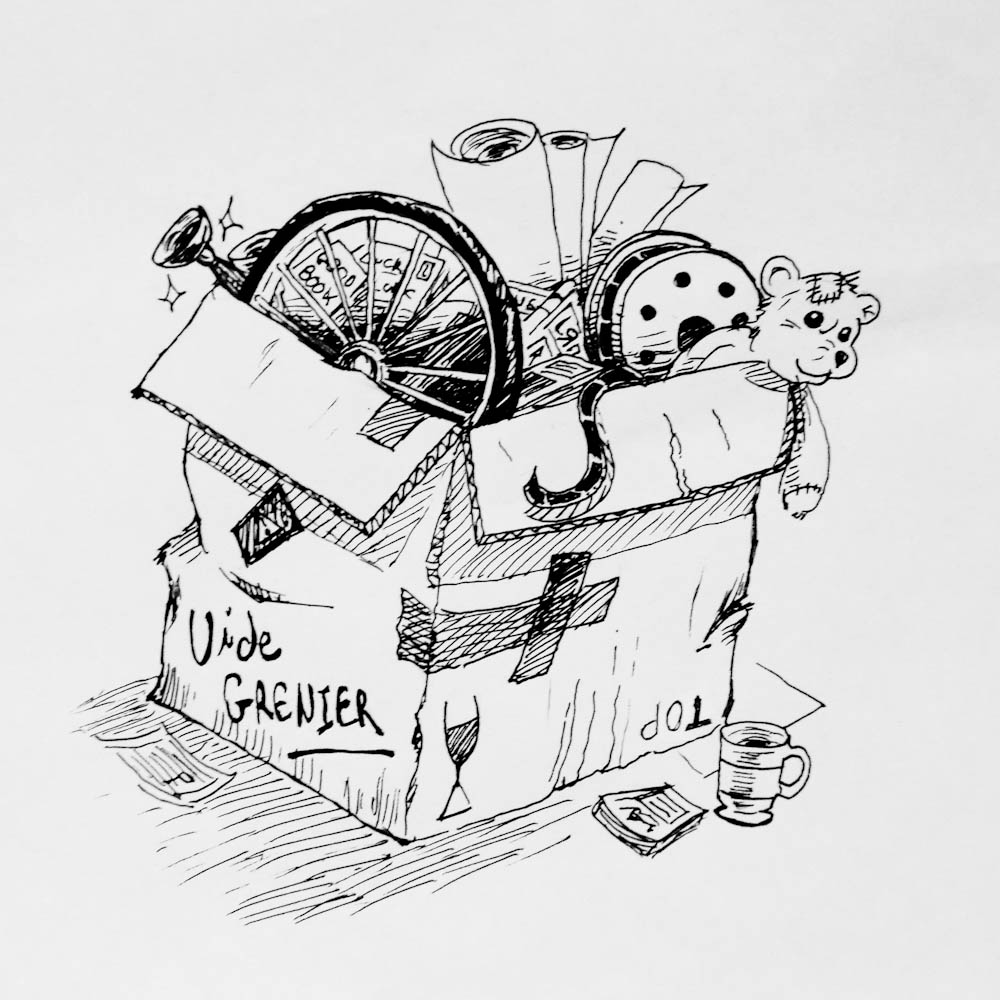 